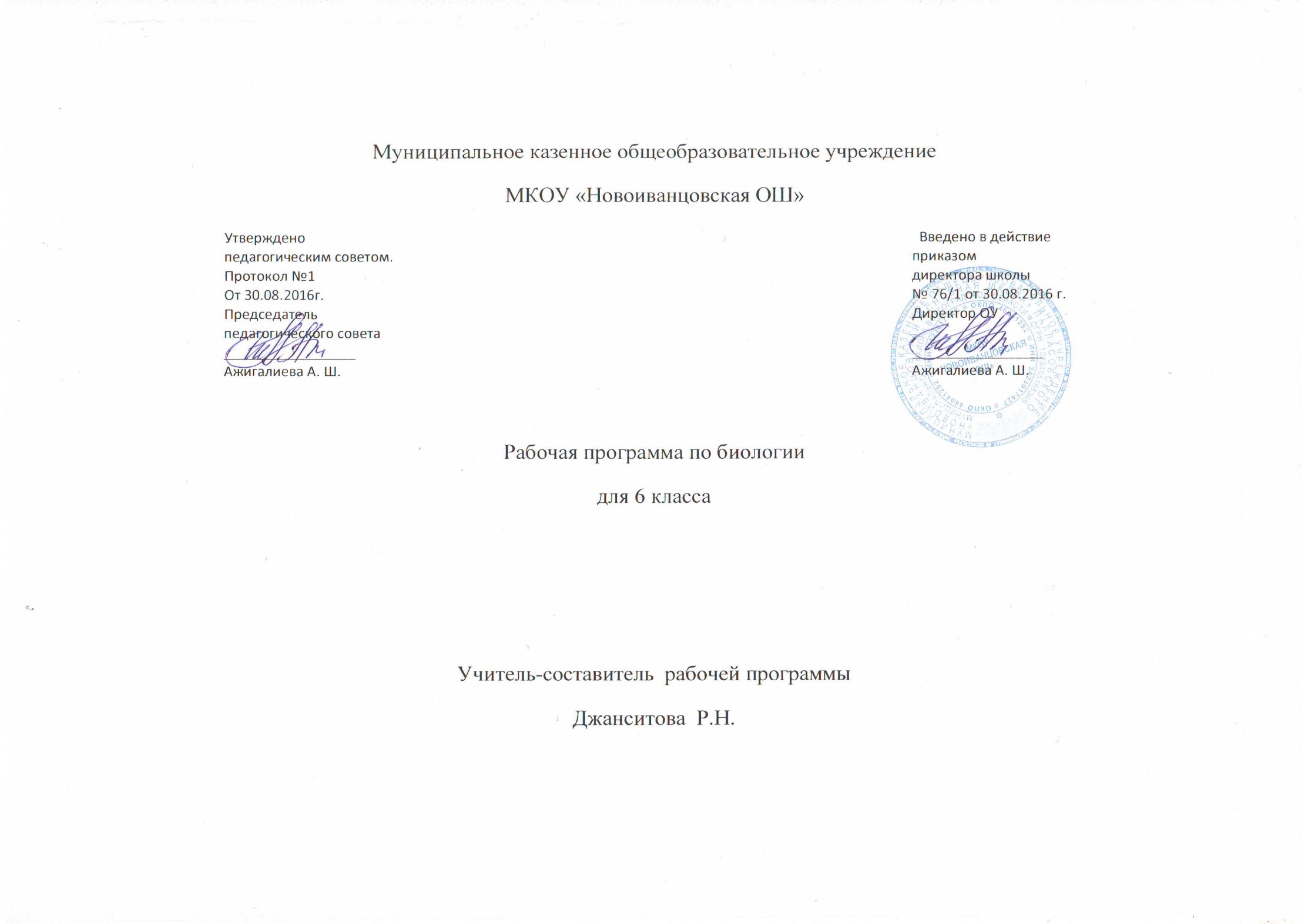 Пояснительная запискаРабочая программа составлена в полном соответствии с Федеральным государственным образовательным стандартом общего образования, требованиями к результатам освоения основной образовательной программы основного общего образования, фундаментальным ядром содержания основного общего образования, примерной программой основного общего образования по биологии, федерального перечня учебников, базисного учебного плана, авторской учебной программы Н. И. Сонина  (Программа основного общего образования по биологии  5—9 классы. Концентрический курс).Данная рабочая программа ориентирована на использование учебника: Биология: Живой организм. 6 кл., учебник/ Н.И. Сонин. -2-е изд., стереотип. -М.:Дрофа,2014. – 174, [2] с.Цели обучения:Освоение знаний о живой природе; о строении, жизнедеятельности и средообразующей роли живых организмов; о роли биологической науки в практической деятельности людей, методах познания живой природы;Овладение умениями применять биологические знания для объяснения процессов и явлений живой природы; работать с биологическими приборами, инструментами, справочниками; проводить наблюдения за биологическими объектами;Развитие познавательных интересов, интеллектуальных и творческих способностей в процессе проведения наблюдений за живыми организмами, биологических экспериментов, работы с различными источниками информации;Воспитание позитивного ценностного отношения к живой природе, собственному здоровью и здоровью других людей; культуры поведения в природе;Использование приобретенных знаний и умений в повседневной жизни для ухода за растениями, домашними животными, заботы о собственном здоровье, оказание первой помощи себе и окружающим; для соблюдения правил поведения в окружающей среде и норм здорового образа жизни, для профилактики заболеваний, травматизма и стрессов.Задачи обучения:Формирование целостной научной картины мира;Понимание возрастающей роли естественных наук и научных исследований в современном мире;Овладение научным подходом к решению различных задач;Овладение умениями формулировать гипотезы, конструировать, проводить эксперименты, оценивать полученные результаты.Курс биологических дисциплин входит в число естественных наук изучающих природу, а также научные методы и пути познания человеком природы.Учебный курс «Биология», в содержании которого ведущим компонентом являются научные знания, научные методы познания, практические умения и навыки, позволяет сформировать у учащихся эмоционально-ценностное отношение к изучаемому материалу, создать условия для формирования компетенции в интеллектуальных, гражданско-правовых, коммуникационных и информационных областях.В 6 классе учащиеся получают знания о разнообразии живых организмов, их отличиях от объектов неживой природы. В курсе рассматриваются вопросы строения и жизнедеятельности организмов, принадлежащих к разным царствам природы, особенности взаимодействия объектов живой и неживой природы. Учащиеся узнают о практическом значении биологических знаний как научной основе охраны природы, природопользования, сельскохозяйственного производства, медицины и здравоохранения, биотехнологии и отраслей производства, основанных на использовании биологических систем.Результаты изучения предмета в основной школе разделены на предметные, метапредметные и личностные, и указаны в конце тем, разделов и курсов соответственно.Требования к уровню подготовки учащихся к окончанию 6 классаВ результате освоения курса биологии 6 класса учащиеся должны овладеть следующими знаниями, умениями и навыками.Личностным результатом изучения предмета является формирование следующих умений и качеств:Осознание единства и целостности окружающего мира, возможности его познания и объяснения на основе достижений науки;Постепенное выстраивание собственной целостной картины мира;формирование ответственного отношения к обучению;формирование познавательных интересов и мотивов, направленных на изучение программ;развитие навыков обучения;формирование социальных норм и навыков поведения в классе, школе, дома и др.;формирование и доброжелательные отношения к мнению другого человека;формирование коммуникативной компетентности в общении и сотрудничестве со сверстниками, учителями, посторонними людьми в процессе учебной, общественной и другой деятельности;осознание ценности здорового и безопасного образа жизни;осознание значения семьи в жизни человека;уважительное отношение к старшим и младшим товарищам.Метапредметным результатом изучения курса является формирование универсальных учебных действий (УУД)Регулятивные УУД:Самостоятельно обнаруживать и формировать учебную проблему, определять УД;Выдвигать версии решения проблемы, осознавать (и интерпретировать в случае необходимости) конечный результат, выбирать средства достижения цели из предложенных, а также искать их самостоятельно;Составлять (индивидуально или в группе) план решения проблемы (выполнения проекта);Работая по плану, сверять свои действия с целью и, при необходимости, исправлять ошибки самостоятельно (в том числе и корректировать план);В диалоге с учителем совершенствовать самостоятельно выбранные критерии оценки.Познавательные УУД:Анализировать, сравнивать, классифицировать факты и явления;Выявлять причины и следствия простых явлений;Осуществлять сравнение и классификацию, самостоятельно выбирая критерий для указанных логических операций;Строить логическое рассуждение, включающее установление причинно-следственных связей;Создавать схематические модели с выделением существенных характеристик объекта;Составлять тезисы, различные виды планов (простых, сложных и т.п.)Преобразовывать информацию из одного вида в другой (таблицу в текст);Определять возможные источники необходимых сведений, производить поиск информации, анализировать и оценивать ее достоверность.Коммуникативные УУД:Самостоятельно организовывать учебное взаимодействие в группе (определять общие цели, договариваться друг с другом);В дискуссии уметь выдвинуть аргументы и контаргументы;Учиться критично относиться к своему мнению, с достоинством признавать ошибочность своего мнения и корректировать его;Понимая позицию другого, различать в его речи: мнение (точку зрения), доказательство (аргументы), факты (гипотезы, аксиомы, теории);Уметь взглянуть на ситуацию с иной позиции и договариваться с людьми иных позиций.Предметным результатом изучения курса является сформированность следующих умений:Объяснять особенности строения и жизнедеятельности изученных групп живых организмов;Понимать смысл биологических терминов;Проводить биологические опыты и эксперименты и объяснять их результаты; пользоваться увеличительными приборами и иметь элементарные навыки приготовления и изучения препаратов;Знать: основные признаки живого (обмен веществ, питание, дыхание, рост, развитие, размножение); химический состав клетки, значение основных неорганических и органических веществ; особенности строения ядерных и безъядерных клеток, отличия строения растительных и животных клеток; строение ядерной клетки, основные функции её органоидов;  типы деления клеток, их роль в организме;  особенности строения тканей, органов и систем органов растительных и животных организмов;  основные жизненные функции растительных и животных организмов (питание, пищеварение, дыхание, перемещение веществ, выделение, обмен веществ, движение, регуляция и координация, размножение, рост и развитие);  характеристику природного сообщества, экосистемы, цепи питания.Использовать приобретенные знания и умения в практической деятельности и повседневной жизни для:Соблюдения мер профилактики: заболеваний, вызываемых растениями, животными, бактериями, грибами и вирусами; травматизма, стрессов, ВИЧ- инфекции, вредных привычек (курение, алкоголизм, наркомания); нарушения осанки, зрения, слуха, инфекционных и простудных заболеваний;Оказание первой помощи при отравлении ядовитыми грибами, растениями, при укусах животных; при простудных заболеваниях, ожогах, обморожениях, травмах, при спасении утопающего;Рациональной организации труда и отдыха, соблюдения правил поведения в окружающей среде;Выращивание и размножение культурных растений и домашних животных, ухода за ними;Проведения наблюдений за состоянием собственного организма.На изучение предмета отводится 1 час в неделю, итого 34 в год. Отбор форм организации обучения осуществляется с учетом естественно-научного содержания. Большое внимание уделяется лабораторным и практическим работам, минимум которых определен в каждом разделе программы.Виды и формы контроля:Фронтальный, индивидуальный, тестовый, тематический, поурочный.В течение года должно быть выполнено:контрольных работ  – 2лабораторных работ – 9практических работ -  11. СТРОЕНИЕ И СВОЙСТВА ЖИВЫХ ОРГАНИЗМОВ  (13 ч)Основные свойства живых организмов (1 ч)Многообразие живых организмов. Основные свойства живых организмов: клеточное строение, сходный химический состав, обмен веществ и энергии, питание, дыхание, выделение, рост и развитие, раздражимость, движение, размножение.Химический состав клеток (1 ч)Содержание химических элементов в клетке. Вода, другие неорганические вещества, их роль в жизнедеятельности клеток. Органические вещества: белки, жиры, углеводы, нуклеиновые кислоты, их роль в клетке.Лабораторная  работа № 1  Определение состава семян пшеницыСтроение растительной и животной клеток (2 ч)Клетка — элементарная единица живого. Безъядерные и ядерные клетки. Строение и функции ядра, цитоплазмы и ее органоидов. Хромосомы, их значение. Гомологичные хромосомы.Лабораторная  работа № 2  Строение клеток живых организмов Деление клетки (1 ч)Деление клетки — основа роста и размножения организмов. Основные типы деления клеток. Митоз. Основные этапы митоза. Сущность мейоза, его биологическое значение.Демонстрация микропрепаратов митоза, хромосомного набора человека, животных и растений.Ткани растений и животных (1 ч)Понятие «ткань». Клеточные элементы и межклеточное вещество. Типы тканей растений, их многообразие, значение, особенности строения. Тимы тканей животных организмов, их строение и функции.Органы и системы органов (5 ч)Понятие «орган». Органы цветкового растения. Внешнее строение и значение корня. Виды корней. Корневые системы. Видоизменения корней. Микроскопическое строение корня.Строение и значение побега. Почка — зачаточный побег. Листовые и цветочные почки. Стебель как осевой орган побега. Передвижение по стеблю веществ. Лист. Строение и функции. Простые и сложные листья. Цветок, его значение и строение (околоцветник, тычинки, пестики). Соцветии. Плоды. Значение и разнообразие. Строение семян. Типы семян. Строение семян однодольного и двудольного растений.Основные понятия. Система органов. Основные системы органов животного организма: пищеварительная, кровеносная, дыхательная, выделительная, опорно-двигательная, нервная, эндокринная, размножения.Лабораторная  работа № 3  Изучение органов цветкового растения. Лабораторная  работа № 4  Строение побега                                     Лабораторная  работа № 5  Строение  листа Лабораторная  работа № 6 Строение цветкаРастения и животные как целостные организмы (2 ч)Жизнедеятельность организма. Взаимосвязь клеток, тканей и органов в организмах. Живые организмы и окружающая среда.Особенности строения организма растений и животных.Контрольная работа №1Предметные результаты обученияУчащиеся должны знать:— суть понятий и терминов: «клетка», «ядро», «мембрана», «оболочка», «пластида», «органоид», «хромосома», «ткань», «орган», «корень», «стебель», «лист», «почка», «цветок», «плод», «семя», «система органов», «пищеварительная система», «кровеносная система», «дыхательная система», «выделительная система», «опорно-двигательная система», «нервная система», «эндокринная система», «размножение»;— основные органоиды клетки, ткани растений и животных, органы и системы органов растений и животных;— что лежит в основе строения всех живых организмов;— строение частей побега, основных органов систем органов животных, указывать их значение.Учащиеся должны уметь:— распознавать и показывать на таблицах основные органоиды клетки, растительные и животные ткани, основные органы и системы органов растений и животных;— исследовать строение основных органов растения;— устанавливать основные черты различия в строении растительной и животной клеток;— устанавливать взаимосвязь между строением побега и его функциями;— исследовать строение частей побега на натуральных объектах, определять их на таблицах;— обосновывать важность взаимосвязи всех органов и систем органов для обеспечения целостности организма.Метапредметные результаты обученияУчащиеся должны уметь:— работать с дополнительными источниками информации;— давать определения;— работать с биологическими объектами.II. ЖИЗНЕДЕЯТЕЛЬНОСТЬ ОРГАНИЗМА (16 ч)Питание и пищеварение (3ч)Сущность понятия «питание». Особенности питания растительного организма. Почвенное питание. Роль корня в почвенном питании. Воздушное питание (фотосинтез). Значение фотосинтеза. Значение хлорофилла в поглощении солнечной энергии.Особенности питания животных. Травоядные животные, хищники, трупоеды; симбионты, паразиты.Пищеварение и его значение. Особенности строения пищеварительных систем животных. Пищеварительные ферменты и их значение.ДемонстрацияДействие желудочного сока на белок. Действие слюны на крахмал. Опыты, доказывающие образование крахмала на свету, поглощение углекислого газа листьями, роль света и воды в жизни растений.Дыхание (1 ч)Значение дыхания. Роль кислорода в процессе расщепления органических веществ и освобождении энергии. Типы дыхания. Клеточное дыхание. Дыхание растений. Роль устьиц и чечевичек в процессе дыхания растений. Дыхание животных. Органы дыхания животных организмов.ДемонстрацияОпыты, иллюстрирующие дыхание прорастающих семян; дыхание корней; обнаружение углекислого газа в выдыхаемом воздухе.Передвижение веществ в организме (1ч)Перенос веществ в организме, его значение. Передвижение веществ в растении. Особенности строения органов растений, обеспечивающих процесс переноса веществ. Роль воды и корневого давления в процессе переноса веществ.Особенности переноса веществ в организмах животных. Кровеносная система, ее строение, функции. Гемолимфа, кровь и составные части (плазма, клетки крови).Лабораторные работы № 7  Передвижение воды и минеральных веществ по стеблю.Демонстрация опыта, иллюстрирующего пути передвижения органических веществ по стеблю.Выделение (2ч)Роль выделения в процессе жизнедеятельности организмов, продукты выделения у растении и животных. Выделение у растений. Выделение у животных. Основные выделительные системы у животных. Обмен веществ и энергии. Сущность и значение обмена веществ и энергии. Обмен веществ у растительных организмов. Обмен веществ у животных организмов.Опора (1 ч)Значение опорных систем в жизни организмов. Опорные системы растений. Опорные системы животных. Наружный и внутренний скелет. Опорно-двигательная система позвоночных.Лабораторная работа № 8  Опорные системы животныхДемонстрация скелетов млекопитающих, распилов костей, раковин моллюсков, коллекций насекомых.Движение (1 ч)Движение — важнейшая особенность животных организмов. Значение двигательной активности. Механизмы, обеспечивающие движение живых организмов. Движение одноклеточных и многоклеточных животных. Двигательные реакции растений.Регуляция процессов жизнедеятельности (2 ч)Жизнедеятельность организма и ее связь с окружающей средой. Регуляция процессов жизнедеятельности организмов. Раздражимость. Нервная система, особенности строения. Основные типы нервных систем. Рефлекс, инстинкт.Эндокринная система. Ее роль в регуляции процессов жизнедеятельности. Железы внутренней секреции. Ростовые вещества растений.Размножение (3 ч.)Биологическое значение размножения. Виды размножения. Бесполое размножение животных (деление простейших, почкование гидры). Бесполое размножение растений. Половое размножение организмов. Особенности полового размножения животных. Органы размножения. Половые клетки. Оплодотворение. Половое размножение растений. Размножение растений семенами. Цветок как орган полового размножения; соцветия. Опыление, двойное оплодотворение. Образование плодов и семян.Практическая работа № 1  Вегетативное размножение комнатных растений    Демонстрация способов размножения растений, разнообразия и строения соцветий.Рост и развитие (2ч)Рост и развитие растений. Индивидуальное развитие. Распространение плодов и семян. Состояние покоя, его значение в жизни растений. Условия прорастания семян. Питание и рост проростков. Особенности развития животных организмов. Развитие зародыша (на примере ланцетника). Постэмбриональное развитие животных. Прямое и непрямое развитие.Лабораторная работа № 9  Прямое и непрямое развитие насекомых.Демонстрация способов распространения плодов и семян.Предметные результаты обученияУчащиеся должны знать:— суть понятий и терминов: «почвенное питание», «воздушное питание», «хлоропласт», «фотосинтез», «питание», «дыхание», «транспорт веществ», «выделение», «листопад», «обмен веществ», «холоднокровные животные», «теплокровные животные», «опорная система», «скелет», «движение», «раздражимость», «нервная система», «эндокринная система», «рефлекс», «размножение», «половое размножение», «бесполое размножение», «почкование», «гермафродит», «оплодотворение», «опыление», «рост», «развитие», «прямое развитие», «непрямое развитие»;— органы и системы, составляющие организмы растения и животного.Учащиеся должны уметь:— определять и показывать на таблице органы и системы, составляющие организмы растений и животных;— объяснять сущность основных процессов жизнедеятельности организмов;— обосновывать взаимосвязь процессов жизнедеятельности между собой;— сравнивать процессы жизнедеятельности различных организмов;— наблюдать за биологическими процессами, описывать их, делать выводы;— исследовать строение отдельных органов организмов;— фиксировать свои наблюдения в виде рисунков, схем, таблиц;— соблюдать правила поведения в кабинете биологии.Метапредметные результаты обученияУчащиеся должны уметь:— организовывать свою учебную деятельность;— планировать свою деятельность под руководством учителя (родителей);— составлять план работы;— участвовать в групповой работе (малая группа, класс);— осуществлять поиск дополнительной информации на бумажных и электронных носителях;— работать с текстом параграфа и его компонентами;— составлять план ответа;— составлять вопросы к тексту, разбивать его на отдельные смысловые части, делать подзаголовки;— узнавать изучаемые объекты на таблицах;— оценивать свой ответ, свою работу, а также работу одноклассников.III. ОРГАНИЗМ И СРЕДА (5 ч)Среда обитания. Факторы среды (1 ч)Среда обитания. Факторы среды. Влияние факторов неживой природы (температура, влажность, свет) на живые организмы. Взаимосвязи живых организмов. ДемонстрацияКоллекции, иллюстрирующие экологические взаимосвязи живых организмов.Природное сообщество (2 ч)Природное сообщество и экосистема. Структура и связи в природном сообществе. Цепи питания.Контрольная работа № 2  (1ч.)ДемонстрацияМодели экологических систем, коллекции, иллюстрирующие пищевые цепи и сети.Экскурсия в природу (1 ч.)Предметные результаты обученияУчащиеся должны знать:— суть понятий и терминов «среда обитания», «факторы среды», «факторы неживой природы», «факторы живой природы», «пищевые цепи», «пищевые сети», «природное сообщество», «экосистема»;— как тот или иной фактор среды может влиять на живые организмы;— характер взаимосвязей между живыми организмами в природном сообществе;— структуру природного сообщества.Метапредметные результаты обученияУчащиеся должны уметь:— организовывать свою учебную деятельность;— планировать свою деятельность под руководством учителя (родителей);— составлять план работы;— участвовать в групповой работе (малая группа, класс);— осуществлять поиск дополнительной информации на бумажных и электронных носителях;— работать с текстом параграфа и его компонентами;— составлять план ответа;— составлять вопросы к тексту, разбивать его на отдельные смысловые части, делать подзаголовки;— узнавать изучаемые объекты на таблицах;— оценивать свой ответ, свою работу, а также работу одноклассников.Личностные результаты обучения— формирование ответственного отношения к обучению;— формирование познавательных интересов и мотивов, направленных на изучение программ;— развитие навыков обучения;— формирование социальных норм и навыков поведения в классе, школе, дома и др.;— формирование и доброжелательные отношения к мнению другого человека;— формирование коммуникативной компетентности в общении и сотрудничестве со сверстниками, учителями, посторонними людьми в процессе учебной, общественной и другой деятельности;— осознание ценности здорового и безопасного образа жизни;— осознание значения семьи в жизни человека;— уважительное отношение к старшим и младшим товарищам.Учебно-методическое обеспечение образовательного процессаБиология: Живой организм. 6 кл., учебник/ Н.И. Сонин. -2-е изд., стереотип. - М.: Дрофа,2014. – 174, [2] с.Программа основного общего образования по биологии 5—9 классы. Концентрический курс. Биология. Живой организм. 6 класс. Авторы Н. И. Сонин.Сонин Н.И.  Биология. Живой организм. 6 класс: Рабочая тетрадь (концентрический курс). М.: Дрофа, 2012.Электронное приложение к учебнику: Сонин Н.И.  Биология. Живой организм. 6 класс (концентрический курс).Федеральный государственный образовательный стандарт основного общего образования. М.: Просвещение, 2010.Федеральный закон от 29.12.2012 № 273-ФЗ «Об образовании в Российской Федерации».Фундаментальное ядро содержания общего образования /Под ред. В.В. Козлова, А.М. Кондакова. М.: Просвещение, 2011.Материально-техническое обеспечение образовательного процессаУчебно-наглядные пособия:Гербарии лекарственных растенийГербарий ядовитых растенийМодель цветка яблониМикропрепараты по ботанике и зоологииМикроскопыСемена различных растенийТаблицы:ГрибыОбразовательные тканиЛишайникиОрганы цветкового растенияЗоны корня. Микориза.СеменаКлетка зеленого листаПобег. Почки.Клеточное строение листаВидоизмененные побегиТкани стебля тыквыРазнообразие листьевКлеточное строение стебля липыСухие плодыСочные плоды. СоплодиеКорни. Корневые системыЦветок. СоцветиеПолезные насекомыеМногообразие рыб.Многообразие земноводныхМногообразие пресмыкающихсяМногообразие и экологические группы птицМногообразие млекопитающихСтроение клеткиТипы клеток и тканейМикробы и вирусыСхема строения биосферыСвязи в лесном биоценозеСтроение молодого корня.Внутренне строение стебля